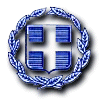 ΘΕΜΑ :  «Ορισμός Εξεταστικών Κέντρων Δ/νσης ΔΕ Γ΄ Αθήνας για τη διεξαγωγή των                  Πανελλαδικών Εξετάσεων 2021 στο  Ειδικό Μάθημα των Αγγλικών»Έχοντας υπόψη:Τη  Φ.253/128314/Β6/2002 (ΦΕΚ 1538 Β) υπουργική απόφαση όπως τροποποιήθηκε και ισχύειΤη Φ.253.2/60008/Α5/27-5-2021 απόφαση της Υπουργού Παιδείας  «Καθορισμός προγράμματος πανελλαδικών εξετάσεων έτους 2021 Ειδικών Μαθημάτων και Μουσικών Μαθημάτων, για εισαγωγή υποψηφίων σε Τμήματα στα οποία απαιτείται η εξέτασή τους.»Τις διατάξεις της Φ.151/27299 /Α5 (ΦΕΚ 545 Β΄/2017) Υ.Α. «Πρόσβαση αποφοίτων Επαγγελματικού Λυκείου (ΕΠΑ.Λ) σε Σχολές, Τμήματα και Εισαγωγικές κατευθύνσεις Τμημάτων των Τ.Ε.Ι., ΑΣΠΑΙΤΕ...»Την αρ.  Φ.251/60952/Α5/28-5-2021 εγκύκλιο του ΥΠΑΙΘ με θέμα: «Εξεταστικά κέντρα για το μάθημα των Αγγλικών  έτους 2021»Τον αριθμό των εξεταζομένων μαθητών των Ημερήσιων και Εσπερινών Γενικών Λυκείων και  ΕΠΑΛ της Δ/νσης ΔΕ Γ΄ Αθήνας στο μάθημα των Αγγλικών, καθώς και τις συγκοινωνιακές συνθήκες της περιοχής μαςΑποφασίζουμε	Ορίζουμε  τα εξεταστικά κέντρα Δ/νσης ΔΕ Γ΄ Αθήνας για τη διεξαγωγή των Πανελλαδικών  Εξετάσεων 2020 για το Ειδικό Μάθημα της Αγγλικής Γλώσσας που θα διεξαχθεί την Τρίτη 29/6/2021 ως ακολούθως:	Ε Λ Λ Η Ν Ι Κ Η    Δ Η Μ Ο Κ Ρ Α Τ Ι ΑΥΠΟΥΡΓΕΙΟ ΠΑΙΔΕΙΑΣ & ΘΡΗΣΚΕΥΜΑΤΩΝΠΕΡΙΦΕΡΕΙΑΚΗ  Δ/ ΝΣΗ ΠΕ & ΔΕ ΑΤΤΙΚΗΣΔ/ΝΣΗ  Β/ΘΜΙΑΣ  ΕΚΠ/ΣΗΣ  Γ' ΑΘΗΝΑΣΤΜΗΜΑ Α ΔΙΟΙΚΗΤΙΚΟΥ            Ταχ. Δ/νση:  Αρκαδίας 22           Πόλη – Τ.Κ. :  Περιστέρι, 12132           Ιστοσελίδα: www.cdseda.att.sch.gr           email: pdssec@cdseda.att.sch.gr           Πληροφορίες  Χ. Γιαννούλου                                     Ε. Βαρβαρήγου           Τηλέφωνο: 2144040209                     Περιστέρι  31/5/2021                      Αρ. Πρωτ.:  7359ΑΠΟΦΑΣΗΑΝΑΚΟΙΝΟΠΟΙΗΣΗ ΣΤΟ ΟΡΘΟ(ως προς το 1ο ΓΕΛ Πετ/λης)Περιστέρι 2/6/2021Ο Διευθυντής ΕκπαίδευσηςΕυθύμιος Ι. ΑλεξανδρήςΑ/ΑΕΞΕΤΑΖΟΜΕΝΟΙ  ΜΑΘΗΤΕΣΣΥΝΟΛΙΚΟΣ ΑΡΙΘΜΟΣΜΑΘΗΤΩΝΟΝΟΜΑΣΙΑ  ΕΞΕΤΑΣΤΙΚΟΥ ΚΕΝΤΡΟΥΔ/ΝΣΗΕΞΕΤΑΣΤΙΚΟΥ ΚΕΝΤΡΟΥΤΗΛ. ΕΞΕΤΑΣΤΙΚΟΥΚΕΝΤΡΟΥΜαθητές και απόφοιτοι των  ΓΕ.Λ. :1ο, 3ο,4ο,5ο & 6ο ΓΕΛ ΑιγάλεωΕσπερινο ΓΕΛ ΑιγάλεωΜαθητές και απόφοιτοι του  Ιδιωτ. ΓΕΛΑφοι Διαμαντόπουλου1673Ο  ΓΕΛ Αιγάλεω Αγ. Βασιλείου & Λακωνίας, 12244, Αιγάλεω210 5694598Μαθητές και απόφοιτοι των  ΓΕ.Λ. :1ο & 2Ο ΓΕΛ Αγ. ΒαρβάραςΜαθητές και απόφοιτοι του  Ιδιωτ. ΓΕΛ «Ε. Αντωνίου – Παπαχαραλάμπειο)»Μαθητές & απόφοιτοι των ΕΠΑΛ  της Δ/νσης ΔΕ Γ΄ Αθήνας1762Ο ΕΠΑΛ ΑιγάλεωΘηβών & Π. Ράλλη, 12246, Αιγάλεω21054521942105441215Μαθητές και απόφοιτοι των  ΓΕ.Λ. :1ο,2ο,3ο,4ο ΓΕΛ ΧαϊδαρίουΜαθητές και απόφοιτοι των Ιδιωτ. ΓΕΛΠολύτροπη Αρμονία«Νέα Παιδεία»1422ο ΓΕΛ ΧΑΪΔΑΡΙΟΥΦιλοπάππου 28, 12461 Χαϊδάρι2105914955, 2105912615Μαθητές και απόφοιτοι των ΓΕ.Λ. 2ο,3ο,11ο,13ο & 14ο ΓΕΛ ΠεριστερίουΜαθητές και απόφοιτοι του Καλλιτεχνικού Γυμνασίου – Λ.Τ. Περιστερίου1403ο   ΓΕΛ ΠεριστερίουΑγ. Παύλου 53, 12132 Περιστέρι2105737672 F, 2105737823Μαθητές και απόφοιτοι των ΓΕ.Λ. 1ο ,5ο,9ο ΓΕΛ ΠεριστερίουΜαθητές και απόφοιτοι των Ιδιωτ. ΓΕΛ«Αυγουλέα-Λιναρδάτου»«Σ. Παπαχαραλάμπους»«Τσιαμούλη»1539ο   ΓΕΛ ΠεριστερίουΠελασγών 42, 12135, Περιστέρι2105751120, 2105777676Μαθητές και απόφοιτοι των ΓΕ.Λ. 6ο,7ο,8ο,10ο ΓΕΛ Περιστερίου12410ο ΓΕΛ ΠεριστερίουΙωαννίνων 82, 12137 Περιστέρι2105712940Μαθητές και απόφοιτοι των ΓΕ.Λ:1ο , 2ο και 3ο ΓΕΛ Αγ. Αναργύρων, Πρότυπο ΓΕΛ Αγ. Αναργύρων,  Εσπερινό ΓΕΛ Αγ. Αναργύρων1ο και 2ο ΓΕΛ Καματερού199Πρότυπο ΓΕΛ Αγ. ΑναργύρωνΚωνσταντινουπόλεως 255, 13561, Αγ. Ανάργυροι21023881142102380001Μαθητές και απόφοιτοι των ΓΕ.Λ. 1ο, 3ο, 4ο,6ο  ΓΕΛ Ιλίου936ο ΓΕΛ ΙλίουΓαλερίου & Καπδοκίας 15-17,  13123, Ίλιον2105758600Μαθητές και απόφοιτοι των ΓΕ.Λ. 2ο, 5ο,7ο  & Μουσικό Γ/σιο-ΛΤ Ιλίου1332ο  ΓΕΛ ΙλίουΠηνελόπης 62 & Ανδρομαχης, 13122, Ίλιον2102613194, 2102692288 Μαθητές και απόφοιτοι των ΓΕ.Λ:1ο, 2ο,3ο , 4ο 5ο ΓΕΛ Πετρούπολης1901ο  ΓΕΛ ΠετρούποληςΑν. Ρωμυλίας & Θεσσαλίας13231, Πετρούπολη2105015335Κοινοποίηση: Υπουργείο Παιδείας   και Θρησκευμάτων Δ/νση Εξετάσεων & Πιστοποιήσεων-Τμήμα Α΄Περιφερειακή Δ/νση ΠΕ & ΔΕ ΑττικήςΓενικά και Επαγγελματικά Λύκεια   Δ/νσης ΔΕ Γ’ ΑθήναςΟ Διευθυντής  ΕκπαίδευσηςΤ.Σ.Υ. ΕΥΘΥΜΙΟΣ Ι. ΑΛΕΞΑΝΔΡΗΣ